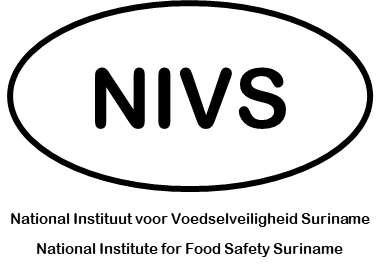 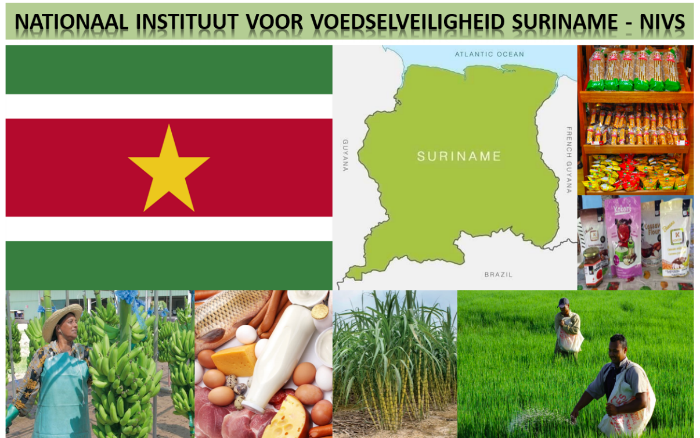 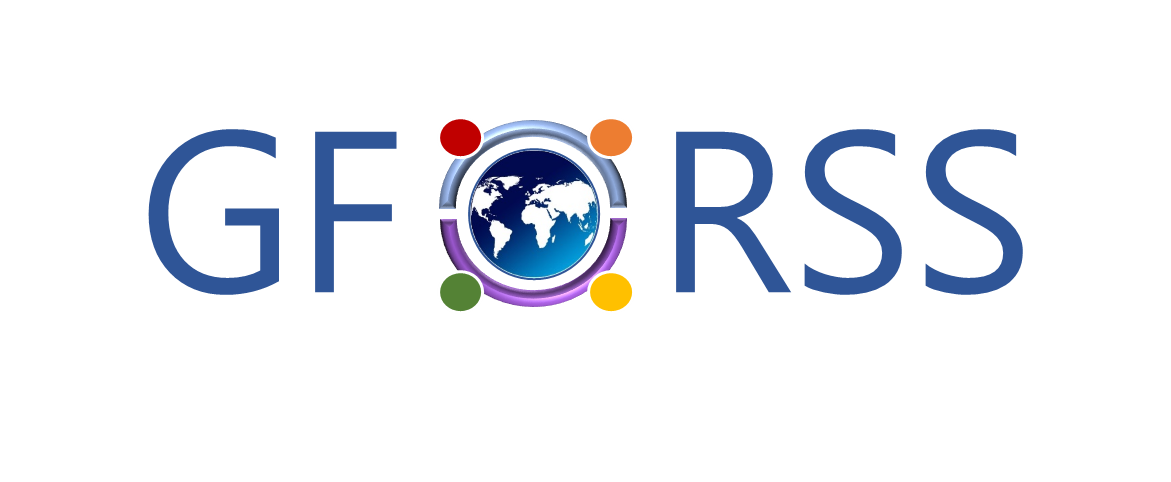 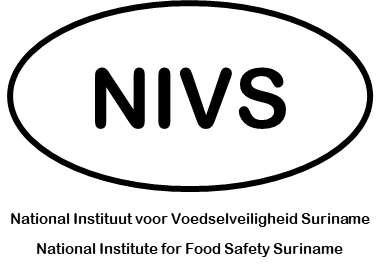 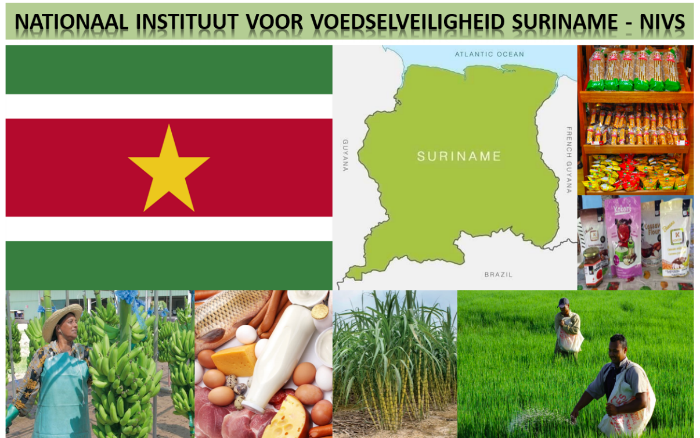 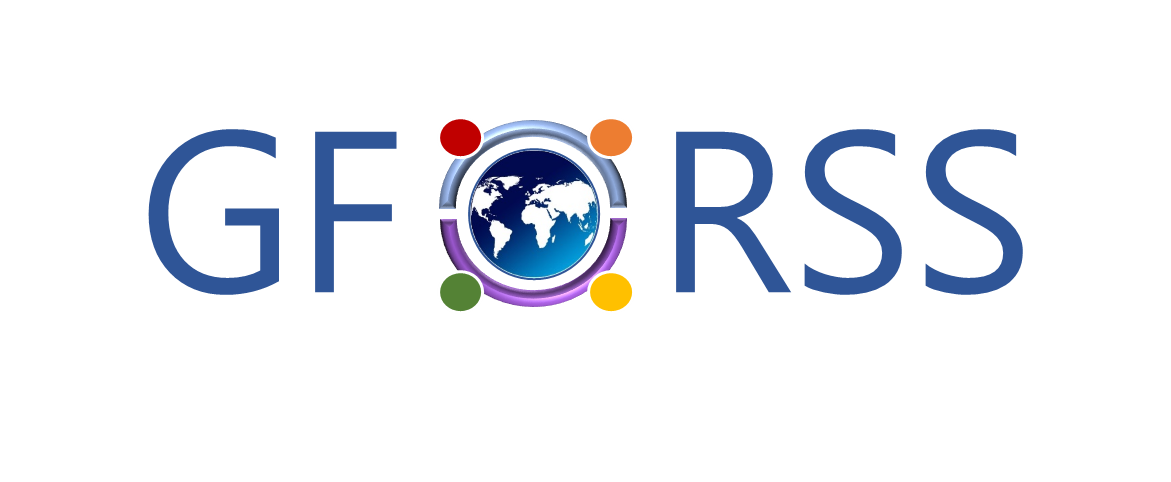 BackgroundNIVS is entrusted to rebuild the food (safety) regulatory oversight from the ground up.NIVS is however based on a Surinamese experience: the creation and operationalization of the fisheries Inspection Institute (VKI).Options to operationalize NIVS may consider leveraging the capacity of VKI and moving forward to enhance it / extend its reach to other sectors.Discussion PointsDiscuss the strengths and features of VKI that you would like / consider important to see replicated in NIVS?Discuss where / how you would like the following capacities to be extended to NIVS:Availability of web presence.Registration of establishments.Inspection system.Rule-making and standard setting capacity.Other key features that you would like to see extended and/or developed.Discuss values that you would like to see NIVS espouse as a food regulator.